附加四：资产经营公司党总支精办服务事实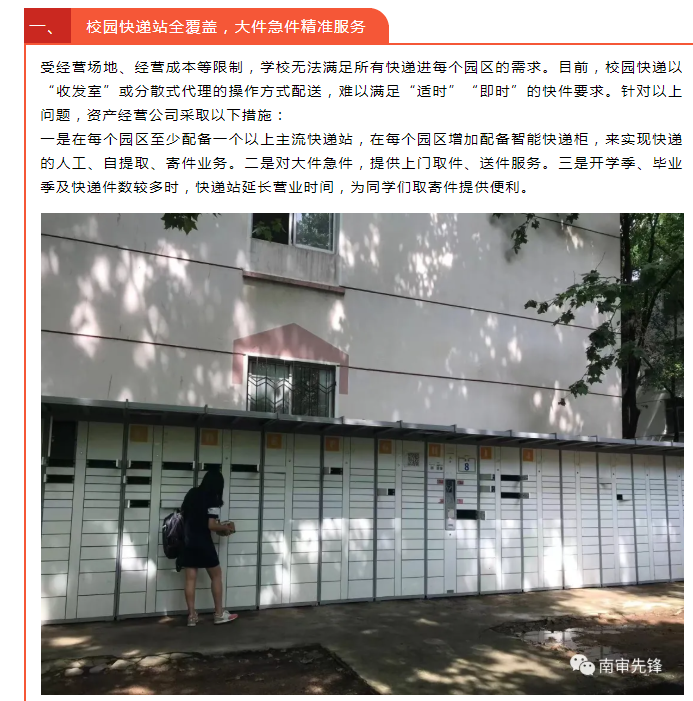 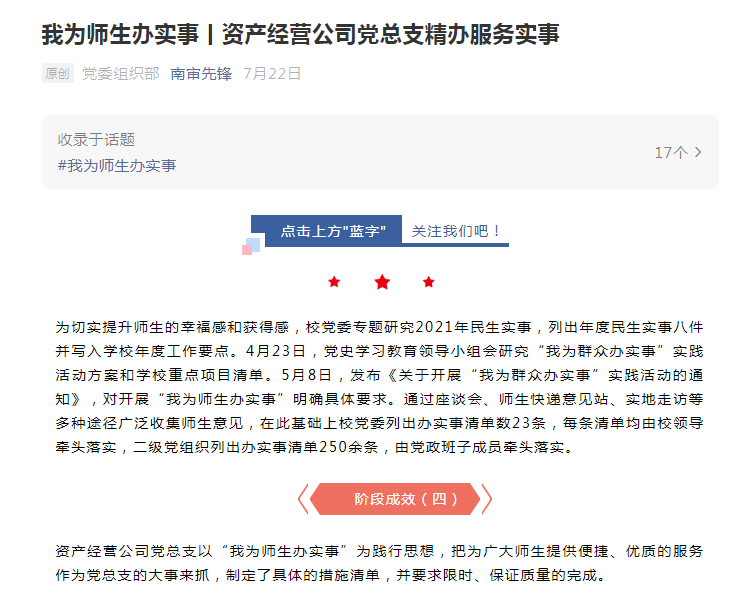 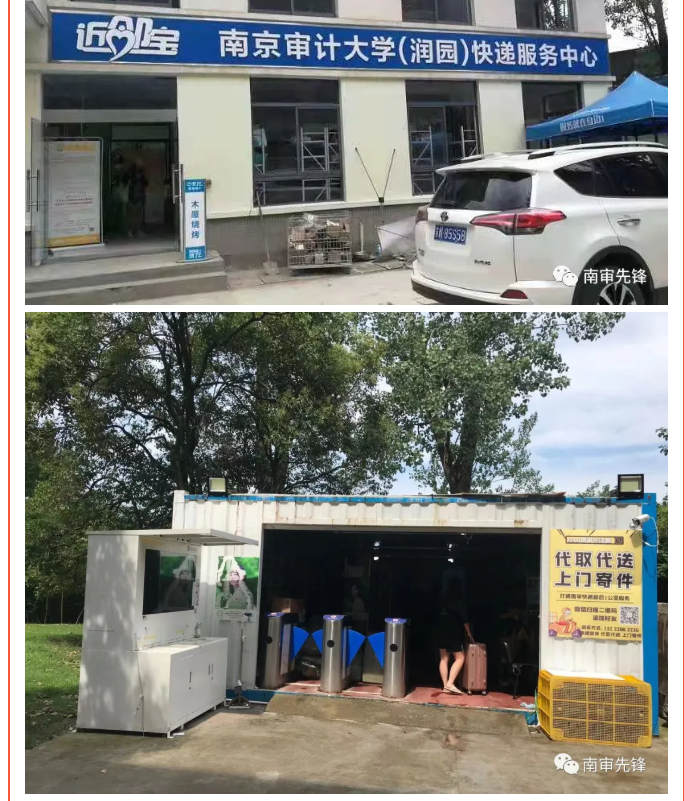 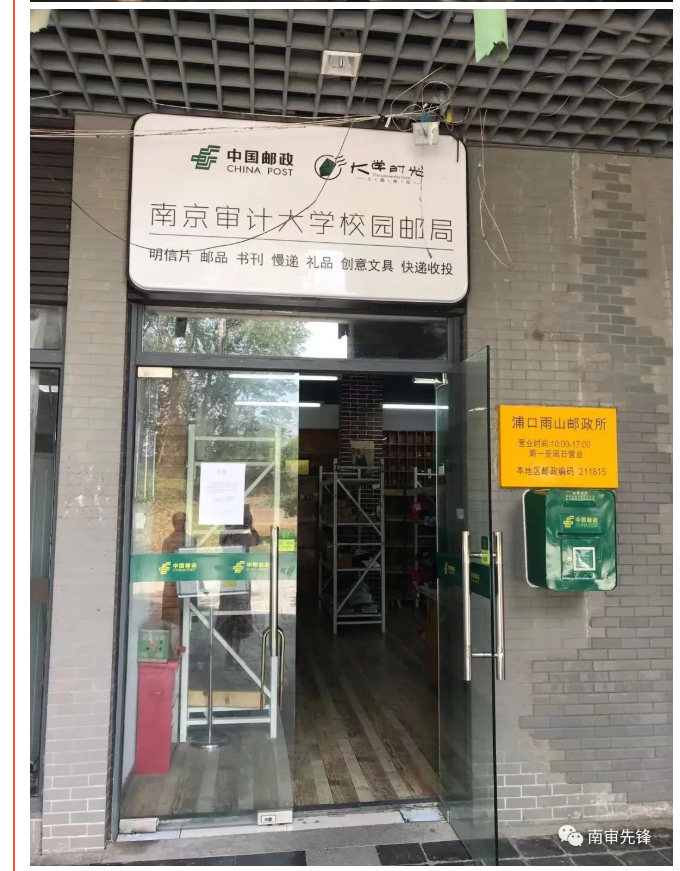 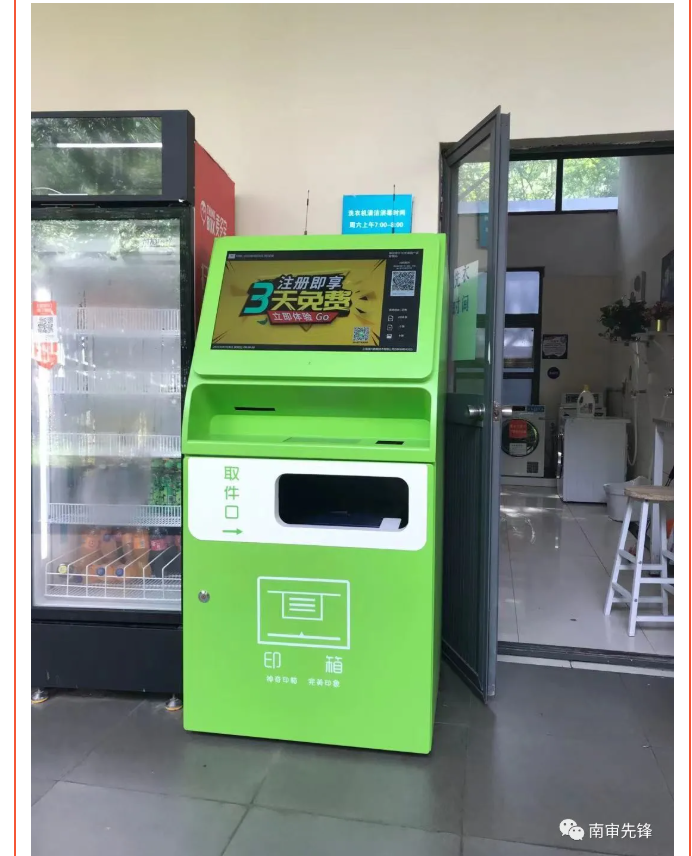 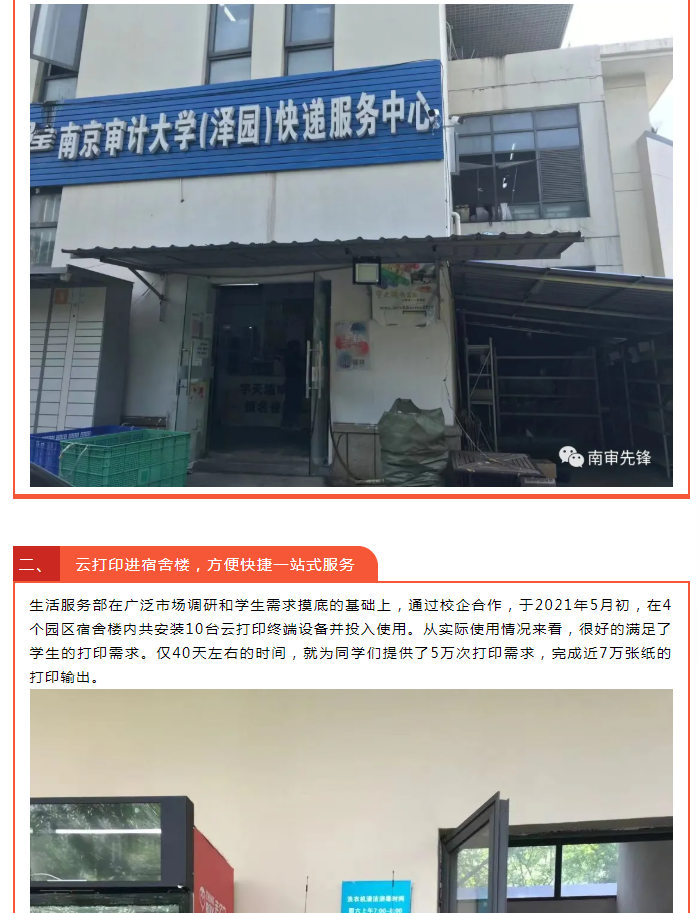 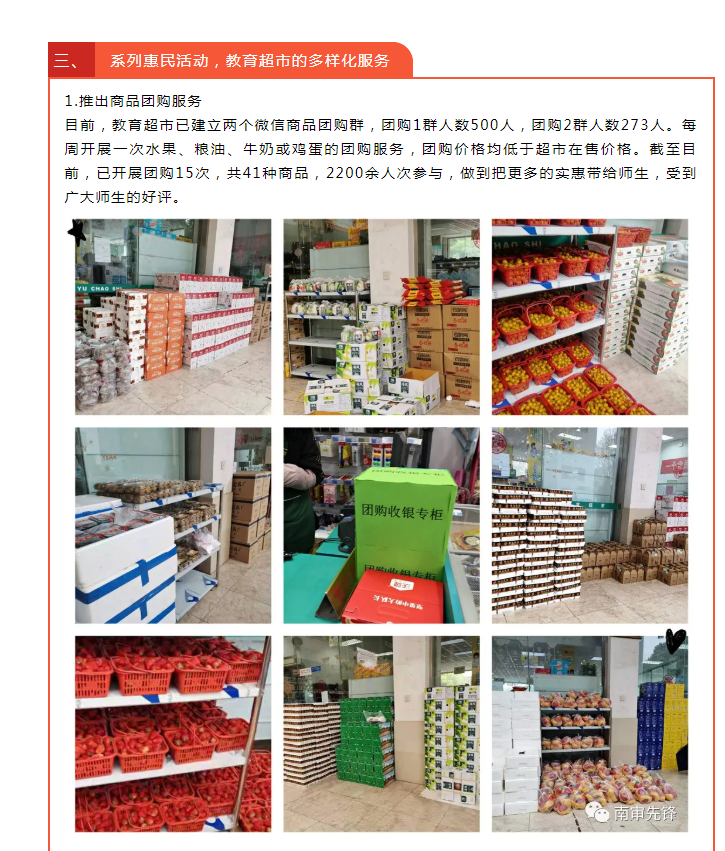 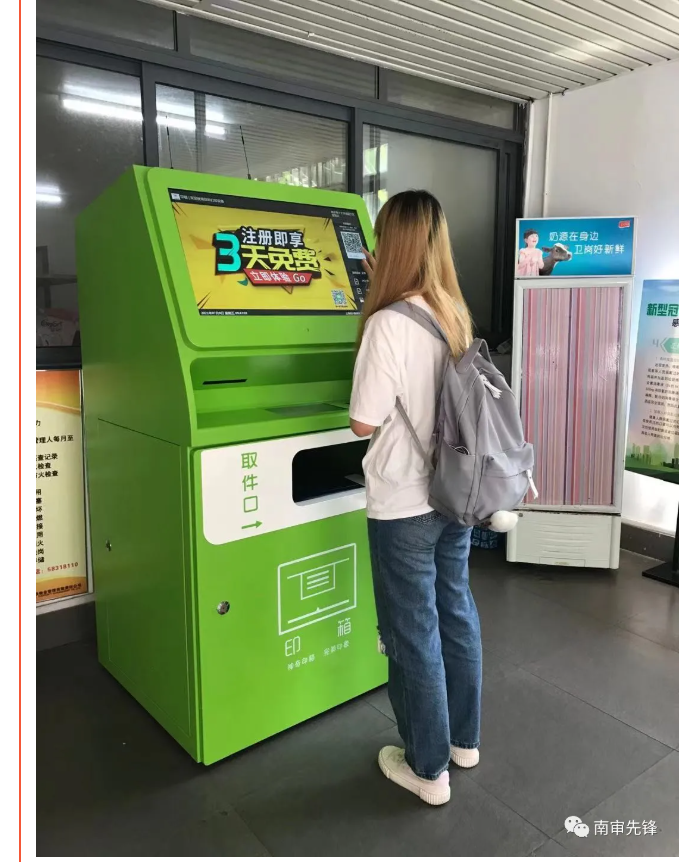 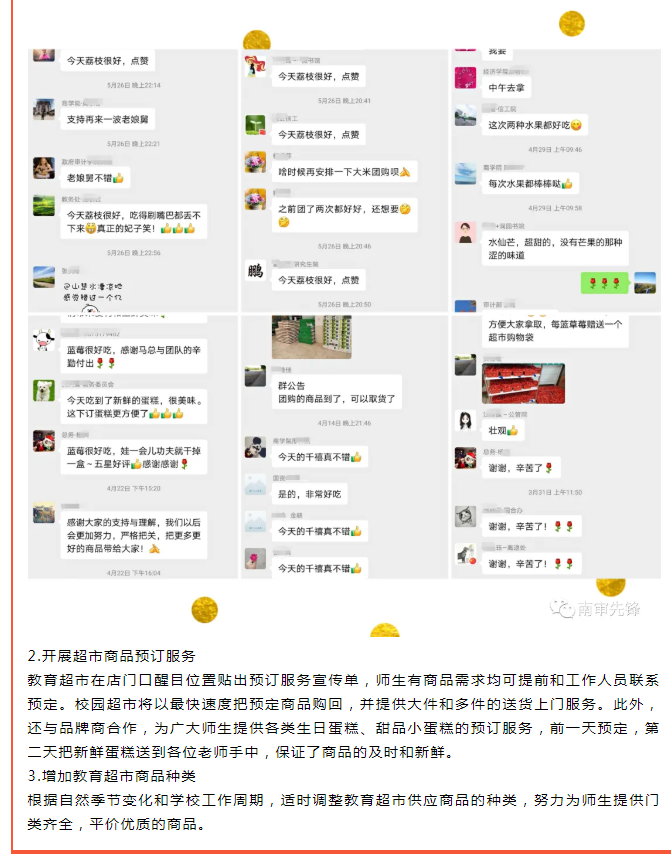 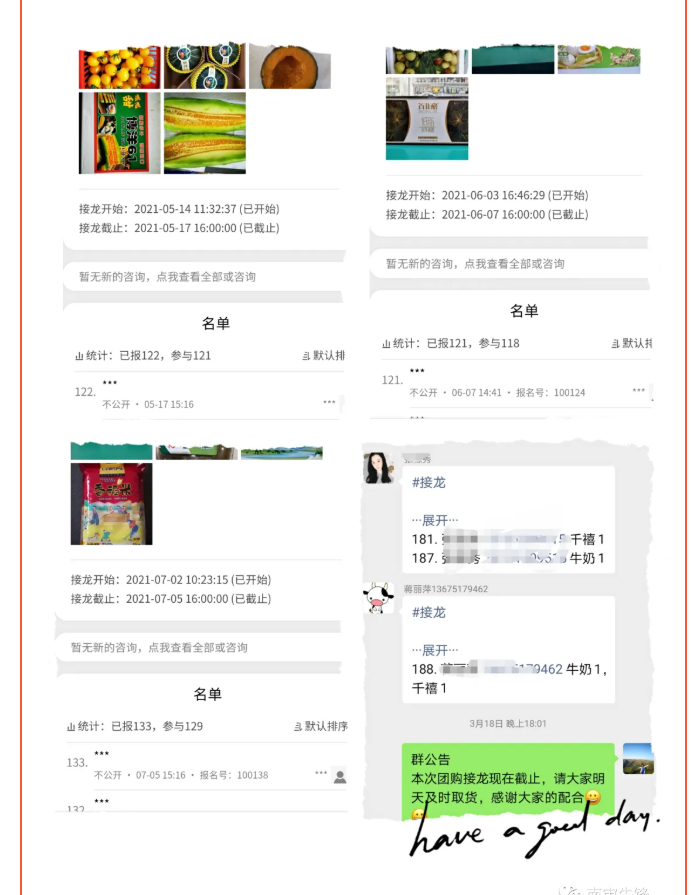 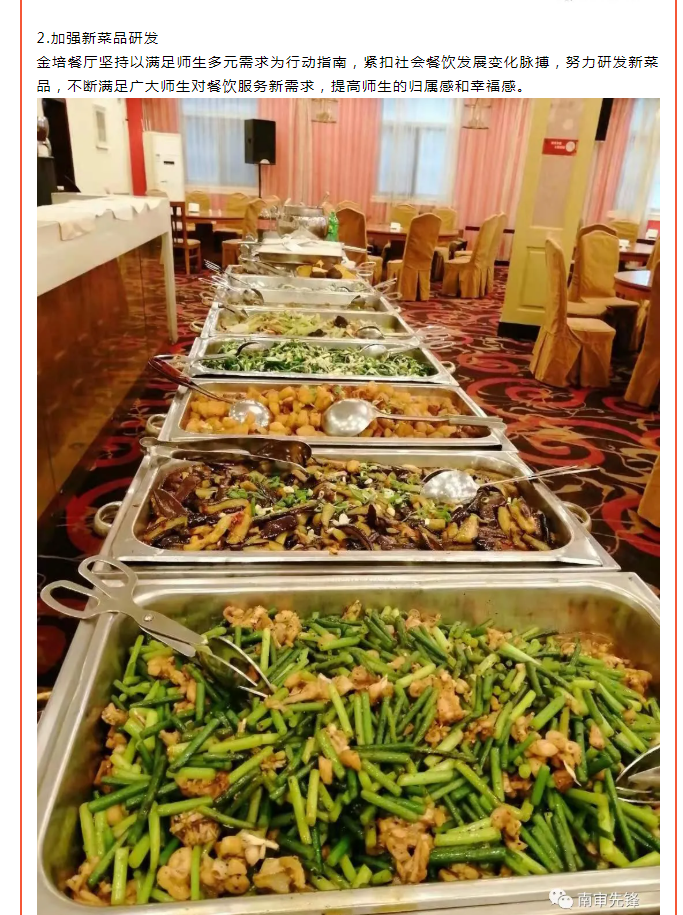 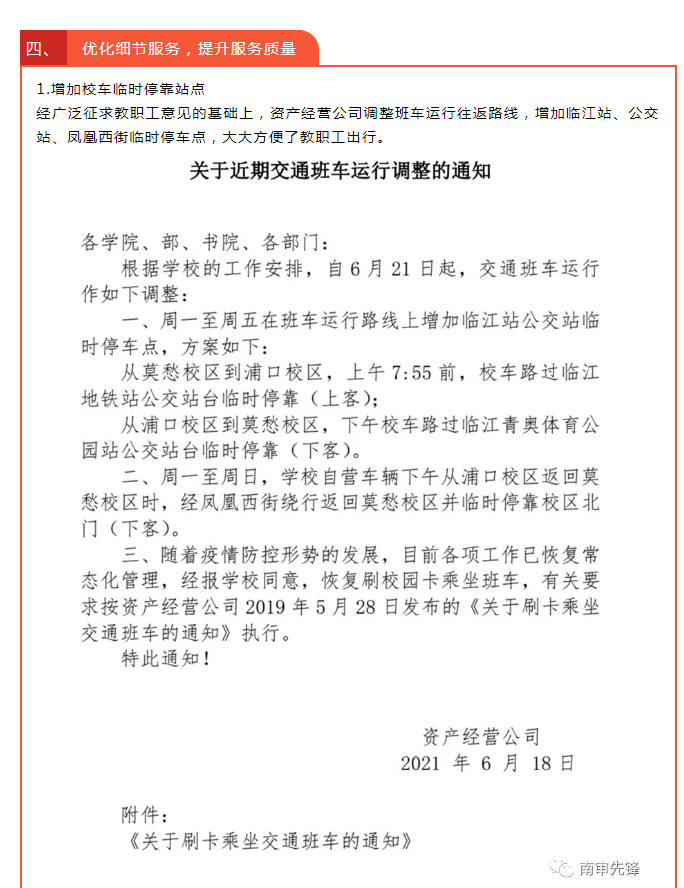 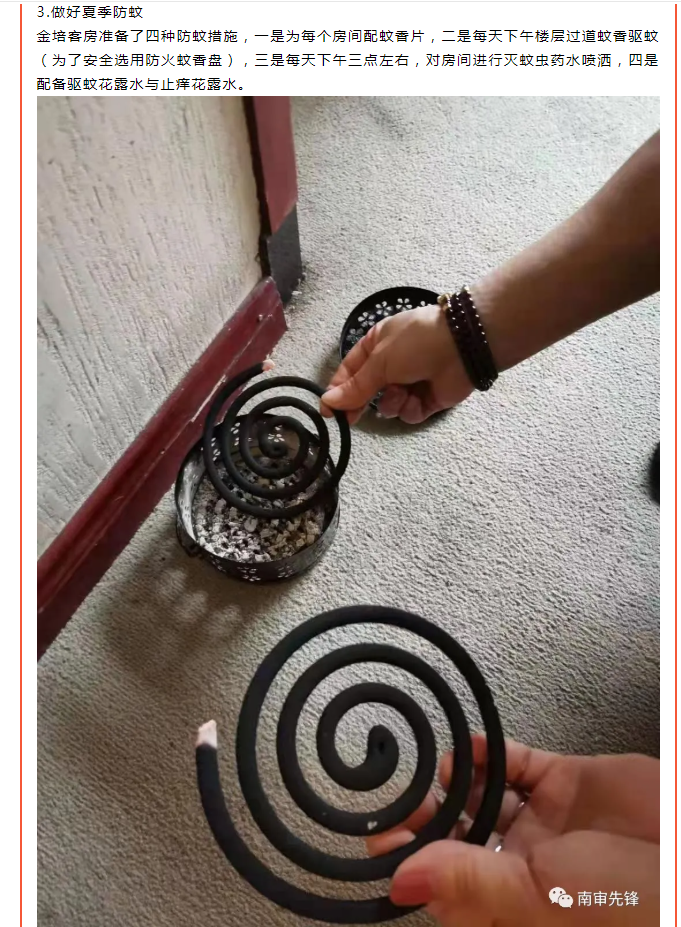 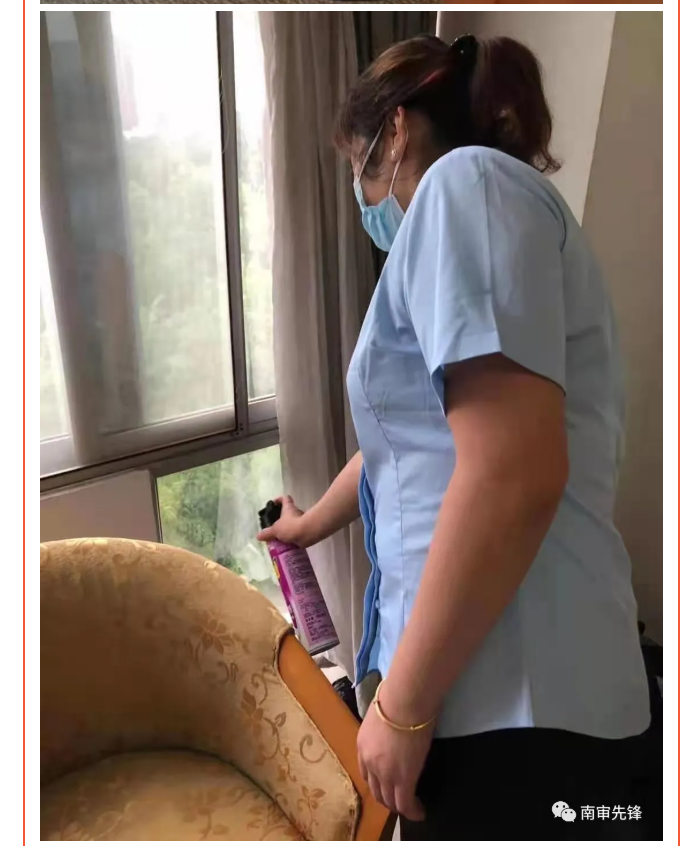 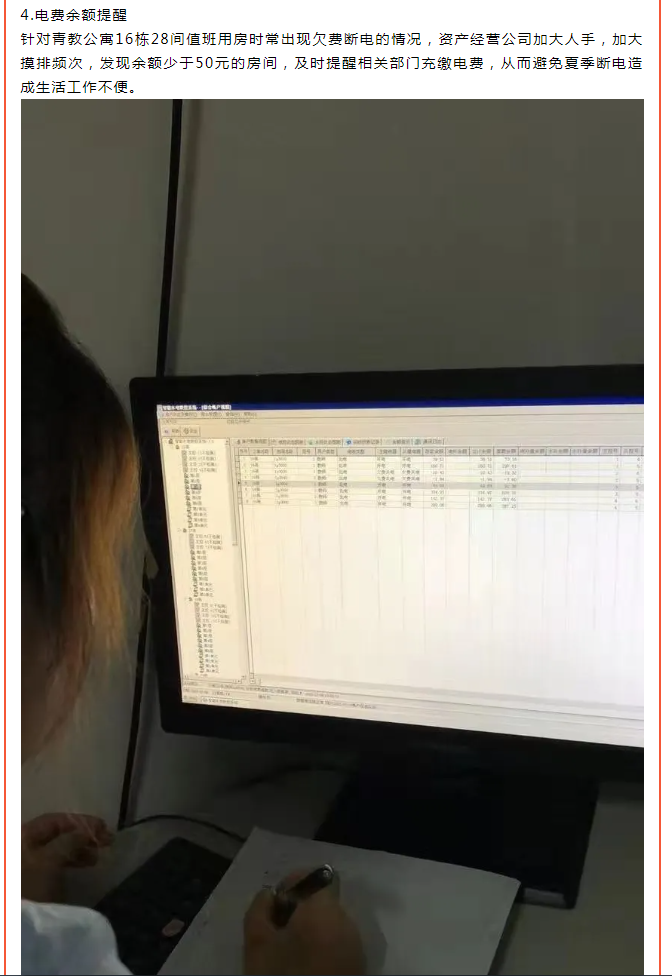 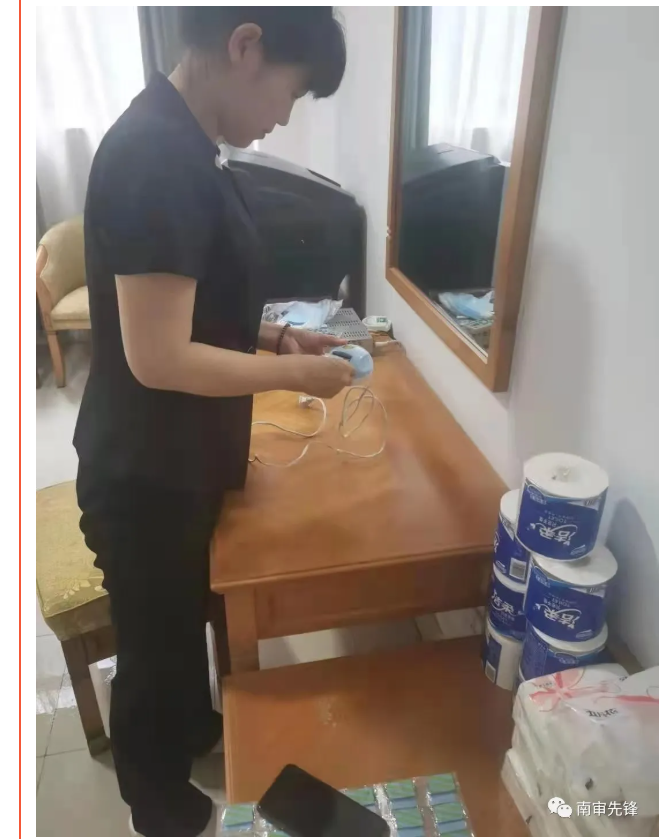 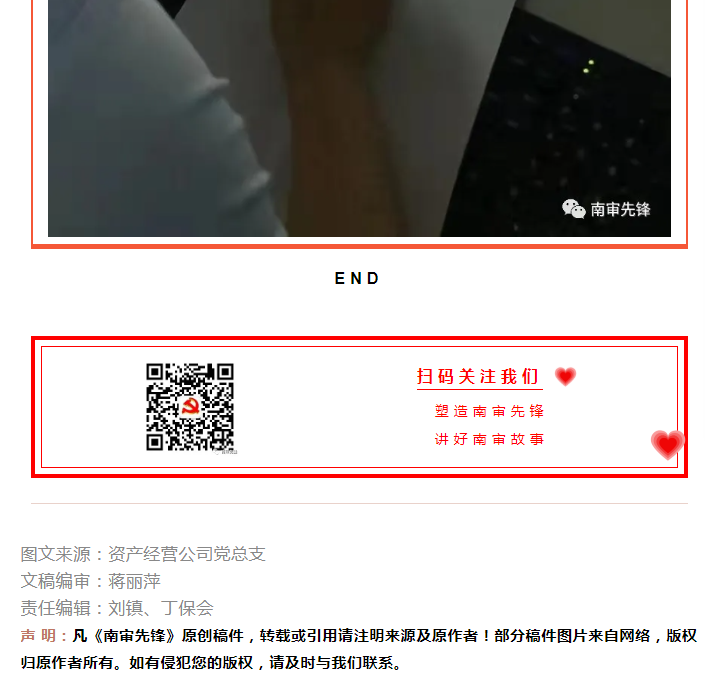 